Схема анализа стихотворного текста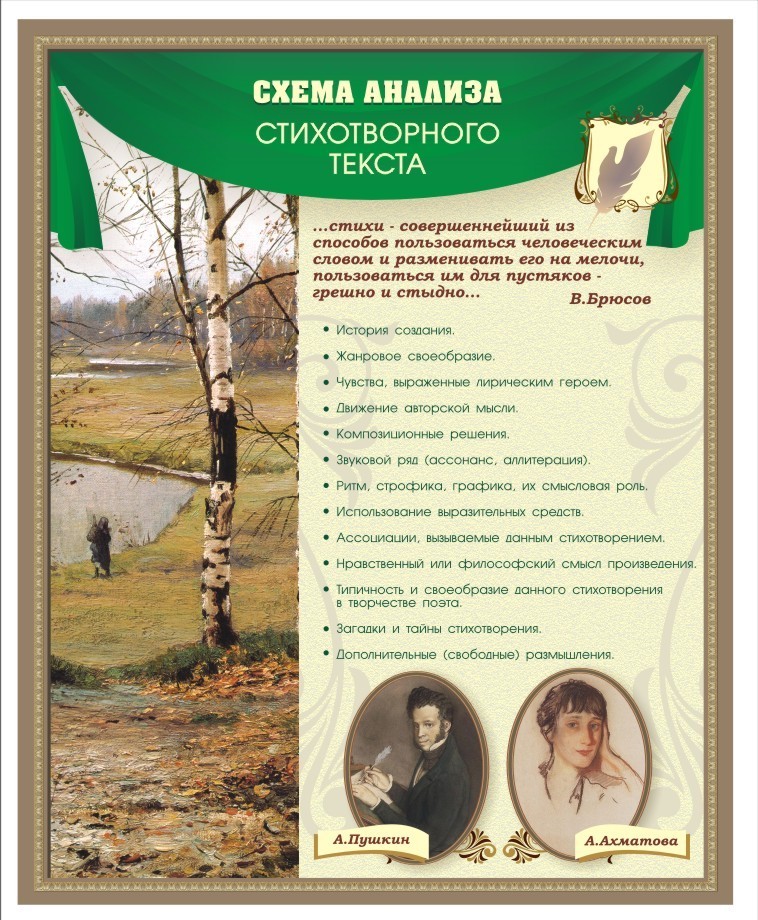 